Pokyny na spracovanie:Uprav okraje hore, dole, vľavo, vpravo na 1,5 cmText: „Plte, Dunajec – Červený Kláštor“   napíš písmom Arial black veľkosť 14 modrej farbyText: „Dunajec – Červený Kláštor“ napíš veľkosťou 12, kurzívaSlovo „Cenník“ napíš tučným písmomText v cenníku napíš veľkosťou 12Text: „Kontakt: 0907 929 174 (Helena Lainczová) lainczova@pltnictvo.eu.sk, info@pltnictvo.eu.sk, www.pltnictvo.eu.sk“  zarovnaj na stredTextu: http://www.pltnictvo.eu.sk pridaj odkaz na internet nasledovne Označ si celý text a v príkaze VLOŽIŤ – PREPOJENIE (ODKAZ) Napíš text www.pltnictvo.eu.sk takto: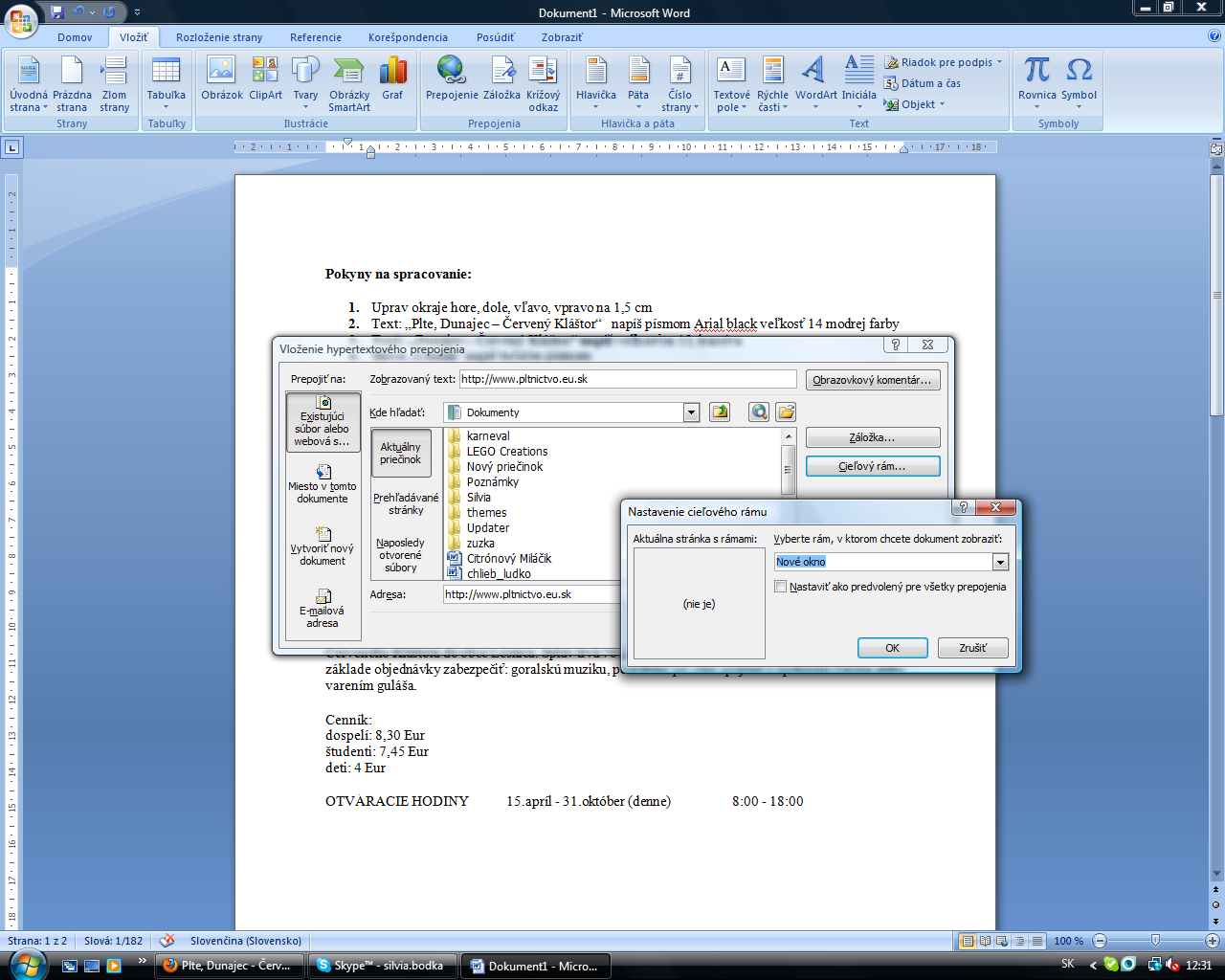 Vymaž všetky pokyny a ulož dokument pod názvom cerveny_klastor do počítača (priečinka)Plte, Dunajec – Červený KláštorDunajec – Červený KláštorZdruženie  Pltníctvo  Dunajec Vám ponúka jedinečnú atrakciu v Európe – splav Dunajca na drevených pltiach v nádhernej prírodnej scenérii Pieninského národného parku. Trasa v dĺžke 9 km vedie z Červeného Kláštora do obce Lesnica. Splav trvá 70 – 90 minút. Na spestrenie programu je možné na základe objednávky zabezpečiť: goralskú muziku, posedenie pri ohni spojené s opekaním barana alebo varením guláša.Cenník: 
dospelí: 8,30 Eur 
študenti: 7,45 Eur
deti: 4 EurOTVÁRACIE HODINY	15.apríl - 31.október (denne) 		8:00 - 18:00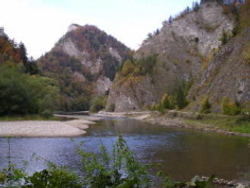 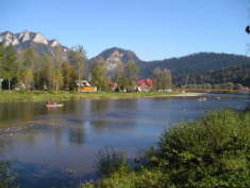 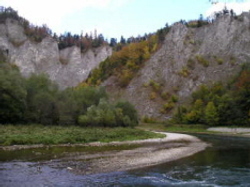 Kontakt: 0907 929 174 (Helena Lainczová) lainczova@pltnictvo.eu.sk, info@pltnictvo.eu.sk, www.pltnictvo.eu.sk